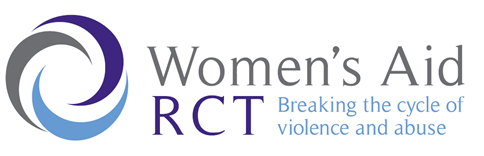 Volunteer Role DescriptionThis Role Description provides a framework in which duties may be carried outRole TitleAdministrative AssistantBase LocationCynon Safety Centre, Compton House, Victoria Square, CF44 7NTSafer Rhondda Centre, 115 Dunraven Street, Tonypandy, CF40 1ASWA-RCT, Grove House, 1 Gelliwastad Road, Pontypridd, CF37 2BPVarious Refuge LocationsHours of VolunteeringVariousAccountable ToVolunteer Mentor CoordinatorReports ToVolunteer Mentor CoordinatorRole Purpose:To support the team by undertaking the administrative tasks of the office in an efficient and effective manner.Main Duties and Responsibilities:To take initial enquiries directing to the appropriate personTo be first point of contact via telephone and in person, taking queries as appropriateTo help create a friendly and welcoming environment by meeting and greeting service users and making tea/coffee as requiredUpdate OASIS on information receivedEnsure office is tidy, keeping notice boards, information etc. up to dateTo be aware of child and adult protection issues and reports these to the Management Team, Volunteer Mentor Coordinator, or member of staff as appropriateFamiliarise yourself with WA-RCT policiesGeneral:Respect for the confidentiality and self-respect of service usersTo be friendly and approachableKnowledgeable and understanding of (or ability to learn) domestic abuse and the effects on women and childrenHave the ability to work well within a team but also to use your own initiative Good communication skillsOrganisational and admin skillsProfessional:To attend regular supervisionTo operate within and observe WA-RCT policies and proceduresTo represent WA-RCT in a professional manner, to promote its ethos and work in a positive wayTo maintain anti-oppressive and anti-discriminatory work practicesBenefits:To participate in identified trainingSkills development in support workAn opportunity to contribute to the services provided by WA-RCTReimbursement of out-of-pocket expenses in line with the WA-RCT Volunteer Policy